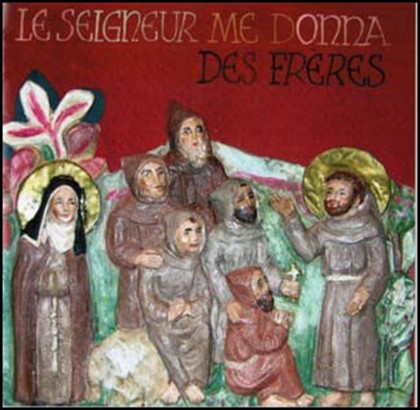 2022-2023Formations et Evènements proposés par laFraternité Franciscaine Séculière Rhône-AlpesCalendrierFormations Rhône-AlpesFormation des trésoriersDate : Samedi 24 septembre 2022– 9h30-16h30		Public concerné : les trésoriers diocésains, responsables de fraternité, responsables diocésainsLieu : Fraternité des capucins, 153 Bd Pinel, 69500 BRONThème : Organisation de la trésorerie régionale   Point des trésoriers et des finances régionales ainsi que la mise en place des dons pour l’AssociationNous veillerons à préparer une communication à transmettre aux fraternitésAnimation : Trésorier régionalContact : Philippe Richard / pjr.richard@gmail.com / TEL 06 80 90 13 97Repas : tiré du sacFormation des responsables et animateurs de parcours « découverte de la spiritualité franciscaine »Date : Samedi 14 janvier 2023 de 9h30 à 16h30Public concerné : les responsables, animateurs des équipes des parcours découverte (ex initiation) et ceux qui voudraient s’y préparerLieu : Fraternité des capucins, 153 Bd Pinel, 69500 BRONThème : “ Considérer les Sources Franciscaines comme des textes parlants pour Aujourd’hui ”"Comment lisons-nous ce que nous lisons ? Comment écoutons-nous ce que nous entendons ? Animer un parcours découverte de la spiritualité franciscaine c'est aussi se mettre au service de la Parole fondatrice : celle des textes-sources, afin d'en découvrir (comme si c'était à chaque fois la 1ère fois) et en faire découvrir la sève. Au rythme patient d'une lecture partagée, chercher dans la Parole le trésor qui nous attend au cœur des mots, chercher le chemin d'un désir de connaître et de comprendre.
Animation : Equipe de formation régionaleContact : Marie Christine Peureux / mc.peureux@wanadoo.fr / 06 59 67 44 57	    Anne Marie Boulogne / boulogne.am@gmail.com / 07 49 40 81 56Repas : tiré du sacFormations Rhône-AlpesFormation des responsables de fraternité et diocésainsDate : Samedi 3 juin 2023 de 9h30 à 16h30Public concerné : les responsables de fraternités et ministres diocésainsLieu : Fraternité des capucins, 153 Bd Pinel, 69500 BRONThème : “Contribuer à faire grandir spirituellement la fraternité en lien avec l’Assistant                          Spirituel”Accueillir un nouveau membre, accompagner l'évolution de chacun.e et du groupe, par beau temps et par gros temps, préparer un bilan annuel et en tirer les conséquences pour la suite. Les ministres de fraternités ne peuvent bien accomplir leur service qu'en étroite collaboration avec l'Accompagnateur spirituel							Animation : Equipe de formation régionaleContact :    Marie Christine Peureux / mc.peureux@wanadoo.fr / 06 59 67 44 57   	       Anne Marie Boulogne   / boulogne.am@gmailcom/ 07 49 40 81 56                             Repas : tiré du sacFormation sur un écrit de St FrançoisDate : Samedi 10 décembre 2022 et 25 février 2023 de 9h30 à 16h30Public concerné : tous les membres des fraternités localesLieu : Fraternité des capucins, 153 Bd Pinel, 69500 BRONThème : Les Ecrits de St FrançoisFrançois, Homme de Prière : François d’Assise a été un grand priant. On peut certes le dire de tous les saints, mais dans son cas, ses compagnons de tous les instants en ont été frappés. Et toutes les biographies primitives reviennent souvent sur la prière de François, soit pour le décrire, quand il prie, soit pour développer les thèmes de sa prière, soit pour citer des prières, par lui composées, soit pour constater qu’aucune activité ne parvenait à le distraire d’une prière quasi-continuelle.Un texte de Thomas de Celano résume tous les autres : (2 Cel. 94-95) : « Ce n’était plus un homme qui priait, c’était la prière faite homme ! » Venez découvrir ou continuez à découvrir ces textes qui peuvent nous guider dans notre chemin de vivre l’Evangile selon St François.        Animation : Fr. Jo CozContact :        Jo Coz / jo.coz@orange.fr 06 38 01 02 51                             Repas : tiré du sac  Formations Rhône-AlpesFormation des assistants spirituels Rhône AlpesDates : Les samedis 26 novembre 2022 et 22 avril 2023 et (25/26 mars 2023 – Orsay)Public concerné : les assistants de fraternitésLieu : Fraternité des capucins, 153 Bd Pinel, 69500 BRONAnimation : Fr. Jo CozContacts :- Jo Coz / jo.coz@orange.fr / 06 38 01 02 51Parcours Découverte de la spiritualité franciscaineTout au long de l'année, pour ceux qui veulent découvrir ou approfondir la spiritualité de St François d'Assise.Contact : les responsables diocésains et de parcours découverte dans chaque diocèse.Public concerné : toute personne désireuse de connaître le chemin spirituel de St FrançoisParcours de préparation à l'engagement (promesse de vie)Public concerné : les personnes déjà en fraternité depuis au moins un an et qui envisagent de célébrer leur promesse de vieLieu et modalités :- Une 1ère rencontre d'information sur le parcours aura lieu par diocèse- A déterminer selon les diocèsesContact : les ministres diocésains ou de fraternitéAnimation : Fr. Jo Coz / jo.coz@orange.fr / 06 38 01 02 51Evènement Rhône-AlpesMarche RégionaleDate et horaires : Le dimanche 14 mai 2023 de 9h30 à 16h30		Public concerné : OUVERT A TOUS			Animation : Equipe régionaleContacts et inscriptions :Chantal Pelosse / 21-23 rue d’Austerlitz 69004 Lyon / 06 16 64 58 36Evènement Rhône-AlpesWeek-End des Engagés ou appelés à l’êtreDate et horaires : Les samedi et dimanche 25/26 Novembre 2023 		Public concerné : OUVERT aux Engagés ou appelés à l’être  		Lieu : Le Prado - Limonest (Rhône)		Contacts et inscriptions :Chantal Pelosse / 21-23 rue d’Austerlitz 69004 Lyon / 06 16 64 58 36Qu’est-ce que former ?Il ne s’agit pas de « formater » des individus de façon identique, mais plutôt d’aider l’homme à grandir spirituellement et humainement.Aider à grandir, cela signifie accompagner, aller au pas de la personne, être attentif à son expérience de vie, lui proposer des outils les mieux adaptés à ses besoins au moment opportun.Une spiritualité, quelle qu’elle soit, n’est pas une fin en soi, elle a pour but d’aider ceux qui la vivent à cheminer vers le Père, par Jésus, avec l’Esprit.Si la formation passe par la transmission et l’acquisition de connaissances, elle passe aussi par la vie faite de rencontres, de partages et d’expériences en et hors fraternité. Il sera important aussi de prendre le temps de la prière, individuellement et en fraternité. La prière est nécessaire à l’intériorisation de ce qui est vécu, partagé et au discernement du chemin à poursuivre.La formation a été réfléchie dans les constitutions générales de l’Ordre des Fraternités Franciscaines Séculières à l’attention :Des personnes désireuses de mieux connaître la spiritualité franciscaine (parcours de « découverte »)Des personnes qui entrent dans les fraternités et qui sont guidées dans leur parcours « d’initiation » et de discernementDes membres des fraternités qui approfondiront leur parcours franciscain, jusqu’à leur engagement ou promesse de vie évangélique, et pour leur formation permanenteDes personnes qui sont ou seront appelés à une responsabilité ou un service auprès de leurs frèresLe parcours progressif prend en compte pour les membres des fraternités :La dimension humaine : Selon leur histoire, leur statut social et professionnel, un parcours spirituel, des engagements ou des appartenances,La dimension chrétienne : La spiritualité franciscaine nous invite à suivre le Christ à la manière particulière de François d’Assise. Elle implique une connaissance de la vie du Christ révélée dans les évangiles, les bases de la foi chrétienneLa dimension franciscaine : Plusieurs pistes sont possibles pour proposer une formation franciscaine. Elles diffèrent surtout par les supports proposés : travail sur les textes historiques de référence (biographies de François et Claire, Fioretti, Règles…) ou sur des textes de spécialistes contemporains.« Partout où sont les frères, partout où ils se rencontrent, qu’ils se mettent au service les uns des autres. Qu’ils se fassent connaître l’un à l’autre, en toute confiance leurs besoins : car si une mère nourrit et chérit son fils selon la chair, avec combien plus d’affection chacune ne doit-il aimer et nourrir son frère selon l’Esprit (2R 6/7-8)DatesFormationsLieu24 Sept 2022Trésoriers diocésainsBron
 (Capucins)26 Nov 2022Rencontre des Assistants SpirituelsBron
 (Capucins)10 Déc 2022Ecrits de St FrançoisBron
 (Capucins)14 Janv. 2023Formation des animateursParcours DécouverteBron(Capucins)25 Fév. 2023Ecrits de St FrançoisBron(Capucins)25/26 mars 2023Formations des AssistantsOrsay22 avr. 2023Rencontre des AssistantsSpirituelsBron
 (Capucins)14 mai 2023Marche régionale?3 juin2023Formation Responsables deFraternitésBron(Capucins)25/26 nov.2023Week-End des engagésPrado LimonestBron
 (Capucins)